Al Responsabile del tributo (IMU-TARI-TASI ecc..)del Comune di Mozzanica (BG)Oggetto: Istanza di RateizzoArt. 16 Regolamento Generale delle entrate CC 26 del 25/5/2020 – Art. 36 Regolamento TARI CC 9 del 25/2/2023Il/la sottoscritto/a _________________________________ nato/a a ____________________________ il __/__/____, residente in _______________________________ via __________________________________________  n. _____ cap ______ Tel. __________________ C.F. ________________________e-mail______________________________(Oppure se società od alto ente)Il/la sottoscritto/a ___________________________ nato/a a _____________________ il __/__/____, quale legale rappresentante della Società (o Ente) __________________________, con sede in ____________________________ via ____________________________________ n. ___ cap ____ Tel. ________________ C.F. __________________PEC __________________________________________________(Oppure se delegato)Il/la sottoscritto/a __________________________________ nato/a a ________________________ il __/__/____, quale delegato del/della Sig./Sig.ra _____________________ nato/a a _______________ il __/__/____, residente in __________________ via ___________________ n. ____ cap ____ Tel. ______________ C.F. _________________OPZIONE 1) Art. 16 Regolamento Entrate in caso di richiesta dilazione avvisi di accertamentoP R E M E S S O- che ha ricevuto la notifica dei seguenti atti:o Avviso di Accertamento n. ___________ relativo a _______ anno ____ per l’importo complessivo di € __________o Avviso di Accertamento n. ___________ relativo a _______ anno ____ per l’importo complessivo di € __________o Avviso di Accertamento n. ___________ relativo a _______ anno ____ per l’importo complessivo di € __________Che i predetti atti afferiscono a debiti scaduti per importi certi, liquidi ed esigibili e che si trova in caso di temporanea difficoltà che impedisce il versamento dell’intero importo dovuto sulla base degli atti sopra indicati ma in grado di far fronte all’onere finanziario risultante dalla ripartizione del debito in un numero di rate congrue e sostenibili rispetto alla propria condizione reddito-patrimoniale.DICHIARA DI PRENDERE ATTO che per gli importi di cui sopra fino ad Euro 3.000,00 (tremila/00) è prevista la semplice dichiarazione dello stato di temporanea difficoltà; per gli importi superiori potranno essere valutate sia la condizione lavorativa, proprietà mobiliari ed immobiliari relativamente alle persone fisiche e la valutazione economico patrimoniale e situazione finanziaria dell’impresa per le persone giuridiche e pertanto si rende disponibile a fornire tutte le informazioni e la documentazione necessaria;CHIEDEIl rateizzo dell’importo dovuto, pari ad € _________________, oltre agli interessi maturati dalla data di scadenza dei singoli atti suindicati al giorno di presentazione della presente istanza e agli interessi legali che matureranno nel periodo della dilazione in numero __________________rate mensili.DICHIARADi essere consapevole che l’adozione del provvedimento è subordinato al rispetto delle disposizioni regolamentari vigenti e che la presente istanza non interrompe né sospende i termini per la proposizione del ricorso innanzi alla competente Autorità GiudiziariaDi accettare la ripartizione del pagamento delle somme dovute secondo il piano rateale predisposto dall’Ufficio tributi Di prendere atto che per gli importi superiori a 30.000,00 € la concessione della dilazione è subordinata alla prestazione di idonea garanzia, sotto forma di fideiussoria bancaria o assicurativa rilasciata da soggetto specificamente iscritto negli elenchi dei soggetti bancari/assicurativi/intermediari finanziari autorizzato al rilascio di garanzie a favore di enti pubblici)DICHIARA DI ESSERE CONSAPEVOLEChe in caso di avvisi di accertamento che prevedano la riduzione dell’importo per le sanzioni in caso di adesione, la relativa riduzione si applica se la richiesta di dilazione, congiuntamente alla dichiarazione di acquiescenza alle risultanze dell’accertamento, viene presentata entro il termine di scadenza del versamento risultante dall’atto notificato.Che in caso di mancato pagamento, dopo espresso sollecito, di due rate anche non consecutive nell’arco di sei mesi nel corso del periodo di rateazione, il debitore decade automaticamente dal beneficio e il debito non può più essere rateizzato; l’intero importo ancora dovuto è immediatamente riscuotibile in unica soluzione.Che in caso di comprovato peggioramento della situazione economica la dilazione concessa può essere prorogata una sola volta, per un ulteriore periodo e fino a un massimo di 36 rate mensili, a condizione che non sia intervenuta decadenza ai sensi del comma precedente. Che ricevuta la richiesta di rateazione, il Comune o il soggetto concessionario può iscrivere l’ipoteca o il fermo amministrativo solo nel caso di mancato accoglimento della richiesta, ovvero di decadenza dai benefici della rateazione. Sono fatte comunque salve le procedure cautelari ed esecutive già avviate alla data di concessione della rateazione; con il pagamento della prima rata è possibile richiedere la sospensione dell’eventuale fermo amministrativo eventualmente apposto sul bene mobile registrato.Che le rate mensili nelle quali il pagamento è stato dilazionato scadono l'ultimo giorno di ciascun mese indicato nell’atto di accoglimento dell’istanza di dilazione; in presenza di particolari situazioni da motivarsi all’interno dell’atto di rateazione è possibile determinare scadenze di versamento diverse ovvero periodicità di rateizzazione diversa da quella mensile.Che il piano di rateazione degli importi è determinato applicando gli interessi di maggior rateazione con misura al tasso legale, con decorrenza dalla data di scadenza del termine per il pagamento. Il piano di rateazione sottoscritto dalle parti perfeziona la sua efficacia solamente a seguito dell’avvenuto versamento della prima rata della stessa e, nei casi in cui venga richiesta prestazione di garanzia fideiussoria, con il deposito della stessa. Il contribuente dovrà esibire all’Ufficio tributi nei 10 giorni successivi al pagamento della singola rata la ricevuta di versamento.Che in caso di richieste di dilazione di importi affidati in carico all’Agenzia delle Entrate Riscossione la richiesta di dilazione dovrà essere presentata, ai sensi dell’art. 19 del DPR 602/1973 e art. 26 D.Lgs 46/1999, alla predetta Agenzia competente al rilascio dell’eventuale piano di dilazione secondo le disposizioni che ne regolano l’attività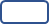 OPZIONE 2) Art. 36 Regolamento TARI in caso di richiesta rateizzazione avvisi bonariP R E M E S S Oche ha ricevuto l’avviso di pagamento TARI relativo all’anno ________ per l’importo complessivo di € ___________DICHIARAdi essere in regola con il pagamento dei tributi relativi agli anni precedenti e di trovarsi in una delle seguenti situazioni:di essere in una situazione economica disagiata (allegare certificazione dei servizi sociali comunali)di essere beneficiari per la medesima annualità del bonus sociale per disagio economico previsto per i settori elettrico e/o gas e/o idrico;l’importo dovuto calcolato sull’intera annualità supera del 30% il valore medio riferito agli avvisi di pagamento emessi nei due anni precedenti, con riferimento ai medesimi cespiti.DICHIARA DI ESSERE EDOTTOChe per accedere alla rateizzazione il soggetto interessato è tenuto a presentare opportuna richiesta entro la scadenza della prima rata ordinaria per l’anno di riferimento.Che il numero e le scadenze delle rate saranno valutate dal Responsabile TARI in relazione all’entità dell’importo dovuto, e che ogni singola rata non potrà essere inferiore a 50 (cinquanta) euro;.Di accettare la ripartizione del pagamento delle somme dovute secondo il piano rateale predisposto dall’Ufficio tributi .Data __________________						            Firma                                    ________________________________________